Проект «Экологический марафон» как активная форма работы школьной библиотеки по экологическому просвещению.Актуальность проекта:Федеральный закон «Об охране окружающей среды» (2002 г.), Указ Президента Российской Федерации «О некоторых мерах по повышению энергетической и экологической эффективности российской экономики» (2008 г.), Указ Президента Российской Федерации «О проведении Года экологии в 2017 году» (2016), «Основы государственной политики в области экологического развития России на период до 2030 года» (2012 г.) предусматривают в качестве одной из основных задач государственной политики формирование экологической культуры, развитие экологического образования и воспитания. В соответствии с ФГОС экологическое образование осуществляется на всех уровнях общего образования через урочную и внеурочную деятельность в рамках основной образовательной программы образовательной организации, разрабатываемой ею самостоятельно (статьи 12 и 28 Федерального закона от 29 декабря 2012 г. № 273-ФЗ «Об образовании в Российской Федерации» (далее – Федеральный закон № 273-ФЗ)). Важным направлением решения указанной задачи является организация и проведение мероприятий для школьников по экологии разного уровня. Для экологического просвещения учащихся гимназии разработан экологический марафон.Цель: Привлечение внимания к вопросам экологического развития Российской Федерации, сохранения биологического разнообразия и обеспечения экологической безопасности. Вовлечение в природоохранную деятельность учащихся образовательных учреждений и жителей города Таганрога; пропаганда экологических знаний среди учащихся.Предметные цели: Умение формулировать экологические проблемы, анализировать их причины, прогнозировать варианты развития последствий; раскрывать содержание понятий экологическая культура; экологическая безопасность; осуществлять экологическое просвещение с привлечением знаний естественных и гуманитарных наук, искусства, литературы, истории и обществознания, эколого-культурных традиций; высказывать суждения и аргументировать свою точку зрения по вопросам экологической культуры.Метапредметные: Развивать умения работы в команде, анализировать информацию, принимать решения и отвечать на вопросы.Личностные: Способствовать формированию  представлений об экологической культуре, экологического мышления, способности оценивать экологические последствия, умения применять экологические знания в жизненных ситуациях, личностного отношения к экологическим ценностям, моральной ответственности за экологические последствия своих действий. Задачи проекта:Создание модели реализации проекта.Создание учебно-методических, материально-технических, кадровых условий для реализации проектной модели. Создание банка медиа ресурсов, цифровых и электронных образовательных ресурсов.Участники проекта:  учащиеся 7-8 классов гимназии, учителя, классные руководители 7-8 классов, члены ШУС. Автор и руководитель проекта педагог-библиотекарь.Сроки и этапы реализации проекта:I-й подготовительный этап включает: определение целей и задач, разработку документов, структуры проекта, определение возрастных групп, изучение содержания и отбор материала  на основе краеведческих ресурсов с учетом возрастных особенностей обучающихся. Утверждение проекта и организацию площадки его реализации.II этап - основной (декабрь 2016 – апрель 2017 г.). Он включает работу по проведению  мероприятий проекта и корректировку планов мероприятий.III этап рефлексивный (май 2017 г.) Проводится проблемно-ориентированный анализ результатов и определение перспективы развития  данного проекта. Обязательный элемент третьего этапа - распространение опыта на разных уровнях.Ответственность:Разработка модели проекта, создание банка медиа ресурсов, электронных образовательных ресурсов, «Мультэкология», разработка и  проведение игры «Край родной навек любимый»– педагог-библиотекарь.Подготовка команд участниц финального мероприятия, День экологического плаката «Все меньше окружающей природы, все больше окружающей среды»- учителя биологии, классные руководители.  «Эко песня» – учитель музыки и МХК, педагог-организатор. «Бумаге вторую жизнь» - день охраны окружающей среды – ШУС.Ресурсы проекта необходимо рассмотреть с нескольких позиций: Правовое обеспечение проекта:Федеральный закон «Об охране окружающей среды» (2002 г.), Указ Президента Российской Федерации «О проведении Года экологии в 2017 году» (2016 г.), «Основы государственной политики в области экологического развития России на период до 2030 года» (2012 г.),Федеральный закон «Об образовании в Российской Федерации» (2012 г. ФЗ-273).Информационное обеспечение проекта: Информация о проекте размещается на экологическом стенде, в кабинете биологии, библиотеке и сайте гимназии, распространяется через классных руководителей и ШУС.  Пропаганду мероприятия ведут организаторы марафона – педагог-библиотекарь и учителя биологии. Материально-техническая база:  Для демонстрации мультфильмов необходимо наличие компьютеров, проекторов и экранов во всех учебных кабинетах. Выставочные стенды для размещения плакатов. Актовый зал с мультимедийным оборудованием и микрофонами для итогового мероприятия и дня «Эко песня». Фото и видео оборудование для фото и видео фиксации. Транспортное средство для вывоза макулатуры.Реализация проект:  Проект реализуется на протяжении 5 учебных дней с понедельника по пятницу. Каждый день недели посвящен отдельной теме: понедельник – день экологического кино «Мультэкология»,вторник – день экологии в музыке «Эко песня»,среда - день экологического плаката «Все меньше окружающей природы, все больше окружающей среды»,четверг – день охраны окружающей среды «Бумаге вторую жизнь»,пятница – заключительный день проекта экологическая игра для 7 и 8 классов «Край родной навек любимый».День экологического кино «Мультэкология»	начинает проектную неделю. В этот день во всех кабинетах гимназии и актовом зале на переменах и перед первым уроком демонстрируются короткие 3-9 минутные мультипликационные фильмы по экологической тематике и экологические видеоролики. Переходя из кабинета в кабинет, учащиеся имеют возможность посмотреть несколько разных фильмов. Список предлагаемых мультфильмов: «Шапокляк» / 1974 / СССР; «На лесной тропе»/ 1975/ СССР; «Это совсем не про это»/1984/ СССР; «Сказка о белой льдинке»/1974/ СССР; «Паровозик из Ромашково»/1967/ СССР; «Про всех на свете»/1984/СССР; «Клад» /1984/ СССР; «Трое из Простоквашино»/1978/ СССР; «Возвращение со звезд»/ 1982 / СССР. Для учащихся средней школы подготовлен рекомендательный список «Экология на экране», в котором дается обзор художественных и мультипликационных фильмов затрагивающих экологические проблемы.День экологии в музыке «Эко песня». 	Песни, посвященные красоте природы и защите окружающей среды, звучат во всех уголках школы. Начинается день со встречи учащихся в вестибюле гимназии с музыкальными композициями по заявленной теме. Песни звучат в коридорах и рекреациях на переменах. В актовом зале работает на переменах караоке-клуб. Список предлагаемых к использованию произведений, оформленный в виде закладки, распространен среди классных коллективов.День экологического плаката «Все меньше окружающей природы, все больше окружающей среды» к этому дню учащиеся готовят плакаты на заданную тему. Из работ организуется выставка в актовом зале гимназии и рекреациях. Учащиеся начальной школы рисуют в этот день на уроках ИЗО и внеурочной деятельности сюжеты о природе и экологии, а учащиеся средней школы готовят плакаты от классов.День охраны окружающей среды «Бумаге вторую жизнь». Акция марафона, по сбору и сдаче на переработку макулатуры решает сразу несколько экологических задач. Это сохранение от вырубки для производства бумаги лесонасаждений, очистка города от мусора и его цивилизованная утилизация, изготовление изделий из вторичного сырья. В этот день проводится общешкольный сбор макулатуры  – соревнование между классными коллективами. Экологическая игра для 7 и 8 классов «Край родной навек любимый»  (см. Приложение).Заключительный день проекта, экологические игры между классными коллективами 7-х и 8-х классов. В играх могут быть задействованы команды других образовательных организаций.Сценарий игры разработан на платформе «Своя игра» и «Шаги к успеху» педагогом-библиотекарем гимназии. Играют команды всех 7 и 8 классов гимназии. Вопросы имеют краеведческую направленность и включают экологию Таганрога и Донского региона.Для подготовки команд в библиотеке гимназии оформлена книжная выставка  «Край родной навек любимый», составлены рекомендательные списки по музыке и кино, подготовлены рекомендации по подготовке к игре и образцы вопросов. На уроках биологии учителями предметниками проведена работа по подготовке к игре – привлечено внимание гимназистов к самым актуальным экологическим проблемам города и памятникам живой природы региона. Подготовка к раунду посвященному искусству проводилась на уроках МХК и в ходе первых дней Марафона.Для проведения мероприятия педагогом-библиотекарем созданы электронные ресурсы, рассчитанные на уверенного пользователя ПК. Могут быть использованы для проведения игры специалистом на любой площадке. Игра успешно проведена 28 апреля в заключительный день проекта (сценарий – приложение).	Май 2017 года заключительный этап проекта -  проблемно-ориентированный анализ результатов. Проект признан успешным. Проведены все запланированные мероприятия. Подготовлены банк медиа ресурсов  и электронные образовательные ресурсы. Это мультимедийный комплект материалов для проведения игры «Край родной навек любимый», банк аудиоматериалов «Эко песни» и видео банк «Экомульт». Разработан дизайн плаката проекта и печатные раздаточные материалы: «Памятка для подготовки к игре», рекомендательные списки  «Эко песня», «Кино экология», оформлена выставка литературы «Край родной навек любимый». В ходе реализации плановых мероприятий выявлены проблемные места, требующие доработки. Так признано целесообразным изменение некоторых положений игры, расширение мероприятий Дня охраны окружающей среды, проведение экологического субботника на прилегающей к гимназии территории.	В перспективе развития  данного проекта  распространение его за пределы образовательной организации путем привлечения к участию в марафоне других образовательных организаций города. Распространение опыта реализации проекта походит путем размещения информации о проекте на сайте гимназии, привлечения средств массовой информации «Блокнот Таганрог» и «Таганрогская правда» для освещения материалов проекта,  участия в профессиональных конкурсах и конференциях с представлением методической разработки проекта. Библиотека гимназии заняла первое место в городском конкурсе школьных библиотек по экологии. Проект представлен на межрегиональную конференцию «ИТО Ростов 2017».ПриложениеЭкологическая игра «Край родной навек любимый»Ведущий 1Есть на земле огромный дом под крышей голубой.Живут в нём солнце, дождь и гром, лес и морской прибой.Живут в нём птицы и цветы, весенний звон ручья,Живёшь в том светлом доме ты и все твои друзья.Куда б дороги не вели, всегда ты будешь в нём.Природою родной земли зовётся этот дом.(Л. Дайнеко)Ведущий 1  Добрый день дорогие друзья, мы рады приветствовать Вас в этом историческом зале, где буквально через несколько минут начнется краеведческая экологическая игра «Край родной навек любимый». В игре участвуют команды 7 и 8 классов гимназии.В зале присутствуют почетные гости:____________________________________________Ведущий  2   С чего начинается Родина?
С заветной скамьи у ворот.
С той самой березки, что во поле,
Под ветром склоняясь, растет.
А может, она начинается
С весенней запевки скворца
И с этой дороги проселочной,
Которой не видно конца.Ведущий  1	 Сегодняшняя наша встреча посвящена нашей Родине и сразу двум масштабным проектам - Году экологии в России и 80-летию Ростовской области. Ростовская область, Донской край, Таганрог – это все наша Родина, наша Россия. Природные богатства нашей страны неисчислимы, но и людская жадность, беспечность и безответственность не знают границ. Этой игрой мы хотим напомнить вам о хрупкой красоте родной природы, необходимости беречь и любить свой край, сохранить его природные богатства для следующих поколений.Ведущий  2 Год 2017 посвящен экологии и Ростовской области, поэтому большинство вопросов игры составлены по экологии нашего региона. Игра состоит из трех раундов. Раунды имеют четыре блока тем по пять вопросов в каждом. От каждой команды играет по шесть человек. Команды возглавляют капитаны. Готовый ответ обозначает поднятая вверх табличка с обозначением класса. Выкрики с места и подсказки командам наказываются штрафом в 20 баллов. За соблюдением правил следит третейский судья.Ведущий 1 Игра начинается с вопроса-разминки. Команда, первой ответившая на вопрос, получает право первого хода. Команда, давшая правильный ответ раньше других, делает следующий ход. Если ответ не верный, свой вариант ответа могут дать ещё две команды. По окончании первого раунда жюри подводит итоги, а участников ждет музыкальная пауза.Ведущий 2   Второй раунд завершается конкурсом капитанов «Шаги к успеху». 	Третий раунд завершает игру. Далее команды ожидает подведение итогов и награждение победителей.Ведущий  1   Игру команд оценивает высокое жюри в составе:_____________________.Ведущий  2  По итогам игры определяется команда победитель и призеры 2-3 места. Уважаемые участники. Обращаем Ваше внимание на систему оценивания. За полный ответ дается максимальный бал. Если ответ дан частично, то команда получает половину стоимости ответа. Решение об этом принимает жюри. В ходе игры встречается несколько вопросов из категории «Вопрос с подвохом», выходящие за рамки заявленной темы «Краеведение, Экология края», либо имеющие неоднозначный ответ.Просим команды занять места за игровыми столами. Приветствуем участников.Ведущий  1 Разыгрывается право первого хода. Вопрос не оценивается в баллах. Вопрос: В 1800 году при общей переписи корабельных лесов этот памятник природы был внесен в опись Лесного Департамента Государственных имуществ.  Что внесли в опись? Правильный ответ: Флотский офицер Акимов писал: «…На выгонной земле Таганрога  в урочище «Большой Черепахи» находится казенный дубовый лес, густо растущий от Азовского моря в пяти верстах…» Это роща «Дубки»Внимание на экран. Играем первый раунд «Это наша с тобою земля». Прошу команду победителя сделать первый ход. 1 раунд «Это наша с тобою земля»Тема 1. География с биографией.Тема 2. Экология в картинках.Тема 3. Человек и биосфера.Тема 4. Задача на удачу.Ведущий  1 Первый раунд окончен. Пока жюри подводит итоги первого раунда, у нас музыкальная пауза. Ведущий  2 Команды внимание! Слово предоставляется жюри. Жюри  По итогам первого раунда команды набрали следующее количество очков:7А –                     7Б –                  7В –             8А –                     8Б –                  8В –   Ведущий  1 Командам приготовится. Начинаем второй раунд «Жили-были рыбы, птицы, звери». Прошу команду, получившую минимальное количество очков сделать первый ход. 2 раунд «Жили-были рыбы, птицы, звери»Тема 1. Ботанические чудеса Таганрога.	Тема посвящена памятникам природы регионального и местного значения, произрастающим на территории Таганрога. Памятники природы являются дендрологическим украшением города и имеют статус особо охраняемых природных территорий - охраняемые ботанические объекты растительного мира.Тема 2. В мире животных.	Животный мир Ростовской области, его самые редкие и необычные представители включены в перечень вопросов темы «В мире животных». Для разработки вопросов использован материал «Красной книги Ростовской области».Тема 3. Исчезающая флора.Растительный мир нашей области, его самые редкие и необычные представители включены в перечень вопросов темы. Для разработки вопросов использован материал «Красной книги Ростовской области»,  стихи, легенды, музыкальные произведения.Тема 4. Аква мир.	Ростовская область и Таганрог богаты водными ресурсами. Водным объектам, их охране и экологическому состоянию, водным видам животных посвящена тема «Аква мир».Ведущий  1 Все вопросы второго раунда исчерпаны. Команды, можете провести замены, а у жюри есть время провести подсчет очков. Ведущий  2 Пока жюри подводит итоги второго раунда, у нас в борьбу вступают капитаны. Прошу капитанов команд с табличками в руках выстроится в ряд. Мы начинаем конкурс капитанов «Шаги к успеху». Всем капитанам команд будут последовательно заданы вопросы. Правильный ответ на вопрос дает право на один шаг вперед и 20 балов для команды. Неверный ответ оставляет игрока на месте. Ведущий  1Внимание! Вопрос назовите животные-синонимы:Голоден как -  волк,Нем как -  рыба,Грязный как -  свинья,Надут как -  индюк,Упрям как -  осёл,Колюч  как ёж.Уважаемые капитаны, продолжите пословицу:1. Волка ... (ноги кормят).2. Сколько волка не корми ... (он все в лес смотрит).3. Слово не воробей ... (вылетит — не поймаешь).4. Волков бояться ... (в лес не ходить).5. Ворон ворону ... (глаз не выклюет).6. С паршивой овцы… (хоть шерсти клок).Скажите, да или нет:Может ли сазан забраться в океан?   Нет. (Это речная рыба.)Может ли барсук залезть за шишками на сук?  Нет. (Барсук по деревьям не лазает.) Может ли кулик прикусить себе язык?  Нет. (У птиц нет зубов.)Может ли тюлень на боку лежать весь день?  Да.Может ли синица на крыше поселиться?   Да.Может ли медведь зимою потолстеть?   Нет. (Зимой медведь не ест, а спит.)Сейчас - экспресс-опрос. Выберите правильный ответ из предложенных :1.) Самое большое животное на Земле?Синий кит2.) Какая птица выводит птенцов зимой?Клёст3.)  Кто спит головой вниз?Летучие мышиБабочка4.) Какие млекопитающие откладывают яйца?Ехидна5) Дерево - символ России?Береза6.) Где раки зимуют?В иле7.) Для чего нужны бивни моржам?Добывать пищу8.) Почему зебра полосатая?Чтобы труднее распознать9.) Как называется детёныш овцы?Ягнёнок10.) Какие птицы прилетают на юг первыми?Грачи11.) Сколько ног у паука?Восемь12.) Какие зверьки, в Австралии, являются злейшими врагами фермеров?КроликиВедущий  1 Капитаны молодцы. Все проявили эрудицию, собранность, умение взять ответственность на себя и принесли своим командам дополнительные баллы. Ведущий  2 Прошу капитанов занять места за игровыми столами. Команды внимание! Подведем итоги второго раунда. Слово предоставляется жюри. Жюри  По итогам второго раунда команды набрали следующее количество очков:7А –                     7Б –                  7В –             8А –                     8Б –                  8В –   Ведущий  1 Командам приготовится. Начинаем третий раунд «Экология в искусстве». Прошу команду, получившую минимальное количество очков во втором раунде сделать первый ход.3 раунд «Экология в искусстве»Тема 1. В граните и бронзе.В теме играют вопросы о памятниках животным, установленные в России. Тема 2. Кино экология.В теме представлена подборка самых известных российских, советских, зарубежных художественных, мультипликационных и научно-популярных фильмов экологической тематики. Перечень фильмов участникам дается участникам для подготовки. Обязательное условие – информирование участников о том, что в вопросах могут встретиться художественные, документальные и мультфильмы.Тема 3. Музыкальная шкатулка.В теме в качестве заданий используются мелодии песен советских и российских композиторов на темы природы, животных и экологии. Задача игроков – узнать произведения по мелодии.Тема 4. Волшебная сила искусства.	В Таганроге и на Дону родились, жили и бывали известные художники. Их работам в жанре пейзаж посвящена тема «Волшебная сила искусства». Игрокам для подготовки предлагается перечень художников. После самостоятельного знакомства с их творчеством, игроки отвечают на пять заданий темы.Ведущий  2Третий раунд игры завершен. Пока жюри подводит итоги у нас музыкальная пауза. Ведущий  1 Ваши аплодисменты. Прошу внимания. Слово жюри. Ведущий  2Слово для награждения предоставляется директору гимназии.Ведущий  1 Ваши аплодисменты победителям игры, лучшим знатокам своего края, юным борцам за экологию и безопасную среду жизни.Ваши аплодисменты высокому жюри, беспристрастно оценившему выступления команд. Наша благодарность третейскому судье и помощникам в зале, обеспечившим работу микрофонов и организаторам и авторам проекта.Литература:Алексеенко В.Н., Мартынова М.И. География Ростовской области: учебник.- Ростов-на-Дону, 2005.-120 с.Исторический Таганрог // https://sites.google.com/site/istoriceskijtaganrog/Меньшие с большим сердцем: 14 самых трогательных памятников животным // https://www.m24.ru/articlesНагорный Б.А. Твой край родной: занимательное краеведение в вопросах и ответах.- Ростов-на-Дону, 1988.- 80 с.О состоянии окружающей среды г. Таганрога в 2012 году: сборник статей.- Таганрог, 2013 .-78 с.Памятники природы Ростовской области: официальный список http://donrise.ru/memorial/tabid/346/Default.aspxПеречень особо охраняемых территорий: утвержден постановлением Мэра города Таганрога от 12.09.2008 №4935 // https://tagancity.ru/page/pieriechien-osobo-okhraniaiemykh-tierritoriiПо страницам Красной книги Ростовской области: Агитационно-наглядные материалы.- Ростов-на-Дону, 2007.-28 с.По страницам Красной книги Ростовской области: Агитационно-наглядные материалы.- Ростов-на-Дону, 2008.-28 с.Экологический вестник Дона. «О состоянии окружающей среды и природных ресурсов Ростовской области в 2012 году.- Ростов-на-Дону, 2013.-375 с.БалловВопросОтвет10 Наша область лежит в двух частях света.  Каких?Ростовская область лежит в Европе и Азии.20     Всем известны строки А.С. Пушкина «У Лукоморья дуб зеленый». Где находится «Лукоморье»?«Лукоморье» - это старинное название Таганрогского залива.30     Все знают, что Стамбул стоит одновременно в Европе и Азии, а какой город Ростовской области построен также?Столица области Ростов лежит в двух частях света. Граница проходит по реке Дон.50     Известно, что наша область с 1937 года  именуется Ростовской.  Как она называлась в прошлом?Танаис, Скифия, Сарматия, Дикое поле, Земля, а затем Область  Войска Донского, Северо-Кавказский и Азово-Черноморский край.70   Вопрос с подвохом.Волга впадает в Каспийское море. А куда впадает река Дон?У Дона пять тезок, поэтому во Франции Дон впадает в Бискайский залив, в Индии в Бенгальский залив, в Шотландии и Англии в Северное море, в Канаде в озеро Онтарио, в России в Азовское море.БалловЧто бы это значило?Ответ10 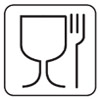 Товар изготовлен из нетоксичного материала  и может соприкасаться с пищевыми продуктами, т. е. материал безвредный.20     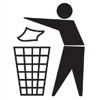 Данную упаковку следует выбросить в урну.30     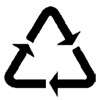 Знак обозначает перерабатываемый пластик.50     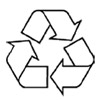 Изготовлено из вторичного сырья. Пригодно к переработке.70   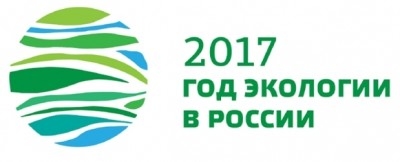 «2017 год экологии в России» – логотип года экологии. БалловВопросОтвет10 Чем производится 80 % токсичных выбросов, попадающих в атмосферу Таганрога?Автомобилями.20     Воду в город подают три основных водопровода – донской, миусский и грунтовый (артезианские скважины). Какая вода самая чистая? Наиболее качественную питьевую воду поставляет донская насосная станция.30     Где в Таганроге лучше не купаться в море?Самой грязной прибрежной частью  является бухта Андреева.50     Каждый житель Таганрога ежедневно производит больше килограмма этого продукта, переработка которого стала мировой и городской экологической проблемой. Назовите продукт и проблему. Мусор. Проблема сортировки, утилизации и переработки.70   Это предприятие является наиболее опасной угрозой окружающей среде и здоровью людей не только в Таганроге, но и по всей Ростовской области.Таганрогский металлургический заводБалловВопросОтвет10 Собирать грибы вблизи автомобильных дорог, химических и др. промышленных предприятий вредно для здоровья. Почему?Плодовые тела грибов накапливают вредные вещества...20     В одном из американских зоопарков у зеркала висит табличка: «Вы смотрите на самого опасного зверя на Земле. Из всех живущих когда-либо зверей только этот способен истреблять (и уже истребил) целые виды…». О ком идет речь? О человеке30     Школа собрала за год 6 тонн макулатуры. Сколько деревьев сохранили школьники, если из 1 дерева получают 60 кг бумаги? 6000/60=100 деревьев50     Для полного разложения полиэтиленового пакета, выброшенного в лесу, в среднем потребуется: а) менее 1 месяца;    б) около 1 года;    в) от 5 до 10 лет;  г) от 20 до 50 лет;    д) более 100 летд) более 100 лет70   Жарким летом вода Таганрогского залива приобретает зеленый цвет — мы говорим «зацвело» море. Это часто приводит к массовой гибели рыб. Какова причина этого явления?Интенсивное размножение водоросли хламидомонады  из-за сильного нагревания воды. БалловВопросОтвет20Самое знаменитое дерево в Таганроге, помнившее А.С. Пушкина и императорских особ, предположительно описанное в поэме «Руслан и Людмила» и утраченное ныне называлось?  По мнению краеведов это была шелковица, росшая у дворца Александра 1 в Таганроге40Одно из первых искусственных насаждений в степной России, природный парк с режимом заказника, памятник природы регионального значения, обязанный своим существованием императрице Екатерине Второй и почти полностью уничтоженный фашистами носит название?  Роща «Дубки» 60В 1826 году в Городском Саду был посажен древний реликт, ставший единственным женским экземпляром этого растения в Ростовской области, памятником природы регионального значения и «деревом счастья» для таганрожцев. Что это за памятник природы?Дерево гинкго-билоба 80Какой ботанический памятник городского значения, занесенный в Красную Книгу РФ, являющийся реликтовым объектом растительного мира, отличающийся высокой устойчивостью к городским условиям, долговечностью растет на Октябрьской площади? Два дерева платана восточного100Предположительно в 1900 г., в одном из дворов частного домовладения было посажено деревце. Сегодня столетнее дерево находится в зрелой фазе развития, его цветами увлекаются и люди и пчелы. Как называется дерево, и где оно растет?Липа мелколиственная. Ул. Энгельса, 60.БалловВопросОтвет20Мех этого животного, обитающего в Ростовской области, использовался в одежде и гербах  императорских домов Европы и России. Как зовут обладателя меха? Горностай40Одно из наиболее редких и интересных млекопитающих Ростовской области.С хоботом, но не слон.Живет у воды, но не выдра.С чешуей на хвосте, но не змея.Кто это? Выхухоль60Самая быстрая птица в мире, распространенная на всех континентах земли, кроме Антарктиды. Русские князья использовали её в охоте. Современные пестициды почти уничтожили популяцию в Ростовской области. Что это за птица?Сокол Сапсан80Эти травоядные животные – современники мамонта.  Держатся обычно небольшими группами. Ведут кочевой образ жизни. Величиной с овцу. Как и мамонт обладают мягким хоботком. Сайгак100Эта птица, по местному дудак, доходит по весу до 15 кг и еще встречается в Ростовской области. Уничтожают массу вредных насекомых и мышей. Обликом напоминая индюка, приходится близким родственником журавлю.ДрофаБалловВопросОтвет20По донской легенде эти цветы выросли на могиле казненных красноармейцев. И сколько не топтали их конями, они все равно к утру вырастали снова. Сегодня это символ весны, находящийся на грани исчезновения. Тюльпаны Шенка40Спит ковыль. Равнина дорогая,
И свинцовой свежести полынь.
Никакая родина другая
Не вольет мне в грудь мою теплынь. Эти строки С. Есенина стали символом Родины, но сегодня они вызывают чувство утраты. Почему?Полынь и ковыль  занесены в Красную книгу Ростовской области. 60 «Синий-синий василек,
Ты любимый мой цветок!
У шумящей жёлтой ржи
Ты смеёшься у межи.
И букашки над тобой
Пляшут радостной гурьбой».Почему сегодня известная детская песенка не актуальна для жителей Ростовской области?Пять видов васильков, в том числе василек русский, относятся к редким и исчезающим видам.80Настойкой этого растения лечили бога подземного царства Аида от раны нанесенной Гераклом. Сегодня им лечат бессонницу и нервные расстройства. В Ростовской области это сокращающийся в численности в результате изменения условий существования или разрушения местообитаний вид.  Пион100В мифах и сказках это Нимфея, русалочий цветок, одолень-трава, а в Красной книге -  редкий вид, имеющий узкую экологическую приуроченность, связанный со специфическими условиями произрастания и находящийся в Ростовской обл. на границе распространения.  Что это за растение? Кувшинка снежно-белаяБалловВопросОтвет20Древние греки называли его Меотийским озером, русские – Сурожским морем, местные жители – Темериндой. Как мы зовем его сегодня? Азовское море40Вопрос с подвохом.Из какой черепахи суп не сваришь? Остров Черепаха 60Самая чистоплотная свинья в мире предпочитает грязевым ваннам Азовскую  воду,  а вместо ботвиньи с удовольствием ест бычков. Кто это?Дельфин Азовка80Она была украшением царского стола – из неё варили царскую уху, запекали целиком, чем крупней была рыба, тем больше почета гостю. Сегодня она сама гость Красной книги России и области. Что это за рыба?Стерлядь100Основные промысловые виды рыбы Азовского моря судак, лещ и тарань оказались оттеснены с акватории к самым устьям рек. Причем здесь принцип сообщающихся сосудов?Черное и Азовское моря соединены Керченским проливом. При уменьшении стока рек Дона и Кубани место пресной занимает черноморская вода. БалловВопросОтвет10 Всем известна история Хатико. О нем снят фильм и установлен памятник. В России есть свой «Хатико», о котором написана книга, снят фильм и установлен памятник в Воронеже. Назовите его.Бим. Г. Троепольский «Белый Бим черное ухо»20     В Стокгольме установлен памятник космической корове. Какому животному-космонавту есть памятники в России? Собакам Лайке в Москве и Звездочке в Ижевске30     На одной из станций московского метро стоит памятник  под названием «Сочувствие». Кому его поставили, почему он так называется?Памятник дворняге Мальчику. Посвящен гуманному отношению к бездомным животным50     На Поклонной горе установлен памятник военным собакам. Где и почему установлен памятник военным кошкам?В Санкт-Петербурге. Во время блокады в городе началось нашествие крыс. Для борьбы с ними из Ярославля и Сибири привезли котов. 70   Памятники подопытным животным можно встретить в разных странах. Каким животным поставлены памятники в России?Под Петербургом во дворе Института экспериментальной медицины по инициативе академика Ивана Павлова сооружён «Памятник неизвестной собаке». На территории СПбГУ установлен памятник лабораторной кошке, а в Академгородке Новосибирска – лабораторной мыши.БалловЧто бы это значило?Ответ10 Мультфильм о далеком будущем Земли, когда планета истощила свои ресурсы, была покинута людьми и стала необитаемой помойкой.Валл-и / США/20     Фантастическая история о судьбоносном выборе между прекрасным окружающим миром, и земными ценностями варварского потребления ресурсов планеты, снятая Джеймсом Кэмероном.Аватар / 2009 / США, Великобритания 30     Добрый и милый советский мультфильм, в котором герои вынуждены возвращаться домой пешком по шпалам. По дороге они сталкиваются с браконьерами, которые, прикидываясь туристами, хотят глушить рыбу в озере, а также с вредным директором фабрики, загрязняющим выбросами местную речку.Шапокляк / 1974 / СССР 50     Потрясающий мультфильм о бережном отношении к водным ресурсам планеты. Фантастическая история о том, как через забытый кран вытекли все воды Земли.Возвращение со звезд/ 1982 / СССР70   Этот документальный сериал – ожившие теории ученых о том, как Земля будет выглядеть после исчезновения людей.Жизнь после людей. Сериал. /США/ 2010 /БалловВопросОтвет10 Мелодию какой детской песни об отношении человека к животным Вы сейчас услышали?«Не дразните собак» Слова М. Пляцковского 
Музыка Е. Птичкина 20     Звучит мелодия песни об одном из самых знаменитых заповедников мира. Как называется песня?«Беловежская пуща»Слова Н. ДобронравоваМузыка А. Пахмутовой30     Детская песня о правильном обращении с лучшим другом человека. Назовите эту песню.«Собака бывает кусачей»Музыка С. НикитинаСлова Ю. Мориц 50     Песня об охране животных и запрете охоты в исполнении Большого детского хора была чрезвычайно популярна. Что это за песня?«Просьба» (Раненная птица)Слова Н. ДобронравоваМузыка А. Пахмутовой 70   Назовите автора-исполнителя популярной песни о цветущей флоре, мелодия которой сейчас звучала.«Не рвите цветы»Слова М. Пляцковского 
Музыка Ю. АнтоноваБалловВопросОтвет10 Картины «Гуси» и «Маки» из фондов Таганрогского художественного музея - пейзажные работы выпускницы Мариинской гимназии. Назовите этого человека.Серафима Блонская20     Автор этой картины родился в Таганроге в дачной местности Франковка, но известен всему миру. В Художественном музее Таганрога экспонируется его картина «Отец». Назовите этого художника.Константин Савицкий30     Выдающийся художник, прославившийся пейзажными картинами, работал в Таганроге ретушером в фотоателье С. Исаковича на ул. Петровской. Как звали этого художника?Архип Куинджи50     Два таганрогских художника И. И. Одегова и выпускник гимназии В. С. Орлов запечатлели на своих полотнах с одинаковым названием один и тот же утраченный ныне объект, воспетый А.С. Пушкиным. Что изображено на картинах?Шелковица«Старое дерево» И. И. Одегова   «Старое дерево» В. С. Орлов70   Этот выпускник гимназии пережил войну в оккупированном Таганроге и всю жизнь писал батальные картины. Мало кто знает, что в его творчестве присутствуют донские пейзажи. О ком идет речь?Николай Бут